О закреплении муниципальных образовательных организаций, за территориями муниципального образования «Алатырский район» Чувашской Республики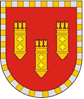 Администрация Алатырского районаЧувашской РеспубликиПОСТАНОВЛЕНИЕ01.03.2022 № 72аг. АлатырьУлатӑр район администрацийӗ Чӑваш РеспубликинЙЫШĂНУ01.03.2022 № 72аУлатӑр г.В соответствии со ст. 7, п.11 ч.1 ст. 15 Федерального закона от 6 октября 2003 г. N 131-ФЗ "Об общих принципах организации местного самоуправления в Российской Федерации", со статьей 9 Федерального закона Российской Федерации от 29 декабря 2012 года N 273-ФЗ "Об образовании в Российской Федерации" в части обеспечения территориальной доступности муниципальных образовательных организаций за конкретными территориями муниципального района, приказом министерства просвещения Российской Федерации от 2 сентября 2020 года N 458 "Об утверждении Порядка приема граждан на обучение по образовательным программам начального общего, основного общего и среднего общего образования",  администрация Алатырского района            постановляет:Закрепить муниципальные образовательные организации, реализующие основные общеобразовательные программы  дошкольного, начального общего, среднего общего, основного общего образования за следующими территориями муниципального образования «Алатырский район» Чувашской республики  на 2022-2023 учебный год:2. Руководителям образовательных организаций района осуществлять формирование контингента обучающихся с учетом закрепленных территорий.3. Контроль за исполнением настоящего постановления возложить на  начальника управления образования администрации Алатырского района Чувашской Республики.4. Признать утратившим силу постановление администрации Алатырского района Чувашской Республики от 23 января 2020 г. N 30 "О закреплении муниципальных образовательных организаций за территориями муниципального образования «Алатырский район» Чувашской Республики.5. Настоящее постановление вступает в силу после официального опубликования.Глава администрации                                                                              Н.И. Шпилевая